Scripture: 2 Kings 2:13-25Memory Verse: Hebrews 13:17 “…. Have confidence in your leaders and submit to their authority…”Find the words given below in the wordsearch puzzle..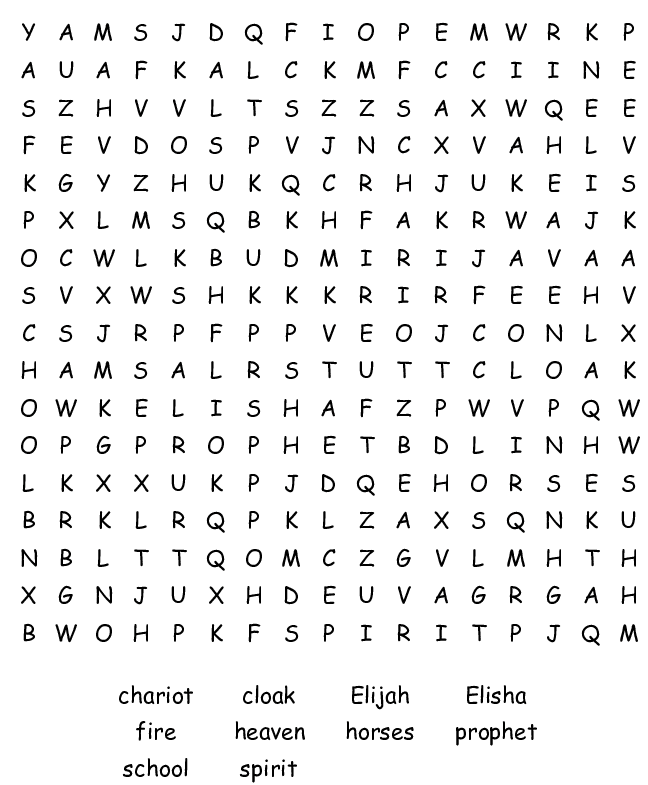 Today I learnt that God wants me to show respect for His workers!